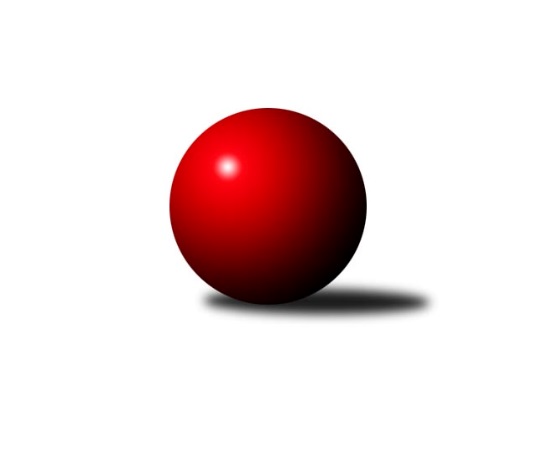 Č.5Ročník 2022/2023	13.11.2022Nejlepšího výkonu v tomto kole: 1260 dosáhlo družstvo: TJ Sokol Nové Hrady Jihočeský KP DOROST 2022/2023Výsledky 5. kolaSouhrnný přehled výsledků:TJ Blatná B	- TJ Sokol Nové Hrady 	0:2	1235:1260		13.11.TJ Sokol Soběnov A	- TJ Spartak Trhové Sviny 	2:0	1197:1097		13.11.TJ Dynamo České Budějovice 	- TJ Lokomotiva České Velenice B		dohrávka		14.11.TJ Sokol Soběnov A	- TJ Dynamo České Budějovice 	2:0	1142:1133		8.11.Tabulka družstev:	1.	TJ Sokol Nové Hrady	4	3	0	1	6 : 2 	 	 1215	6	2.	TJ Sokol Soběnov A	4	3	0	1	6 : 2 	 	 1188	6	3.	TJ Blatná B	4	3	0	1	6 : 2 	 	 1161	6	4.	TJ Dynamo České Budějovice	2	1	0	1	2 : 2 	 	 1163	2	5.	TJ Lokomotiva České Velenice B	3	1	0	2	2 : 4 	 	 1206	2	6.	Vltavan Loučovice A	2	0	0	2	0 : 4 	 	 1180	0	7.	TJ Spartak Trhové Sviny	3	0	0	3	0 : 6 	 	 1064	0Podrobné výsledky kola:	 TJ Blatná B	1235	0:2	1260	TJ Sokol Nové Hrady 	Tereza Drnková	 	 176 	 178 		354 	  	 385 	 	195 	 190		Eliška Brychtová	Marek Sitter	 	 192 	 191 		383 	  	 436 	 	227 	 209		Pavel Fritz	Beáta Svačinová	 	 215 	 232 		447 	  	 351 	 	196 	 155		Natálie Hamerníková	Adriana Fürstová	 	 209 	 196 		405 	  	 439 	 	208 	 231		Tomáš Balkorozhodčí: Zdeněk SvačinaNejlepší výkon utkání: 447 - Beáta Svačinová	 TJ Sokol Soběnov A	1197	2:0	1097	TJ Spartak Trhové Sviny 	Dominik Smoleň	 	 172 	 206 		378 	  	 357 	 	189 	 168		František Polák	Natálie Zahálková	 	 184 	 186 		370 	  	 352 	 	189 	 163		Filip Rojdl	Patrik Fink	 	 197 	 204 		401 	  	 388 	 	186 	 202		Nela Koptová	Jakub Sysel	 	 211 	 207 		418 	  	 300 	 	161 	 139		Lukáš Průkarozhodčí: Josef SyselNejlepší výkon utkání: 418 - Jakub Sysel	 TJ Sokol Soběnov A	1142	2:0	1133	TJ Dynamo České Budějovice 	Dominik Smoleň	 	 198 	 174 		372 	  	 433 	 	206 	 227		Vít Šebestík	Natálie Zahálková	 	 165 	 209 		374 	  	 346 	 	186 	 160		Filip Sýkora	Jakub Sysel	 	 173 	 190 		363 	  	 354 	 	192 	 162		Kristýna Nováková	Patrik Fink	 	 212 	 184 		396 	  	 0 	 	0 	 0		nikdo nenastoupilrozhodčí: Josef SyselNejlepší výkon utkání: 433 - Vít ŠebestíkPořadí jednotlivců:	jméno hráče	družstvo	celkem	plné	dorážka	chyby	poměr kuž.	Maximum	1.	Tomáš Balko 	TJ Sokol Nové Hrady 	437.83	297.0	140.8	4.3	3/3	(450)	2.	Vít Šebestík 	TJ Dynamo České Budějovice 	426.00	299.5	126.5	8.5	2/2	(433)	3.	Victorie Beníschková 	TJ Lokomotiva České Velenice B	416.33	290.7	125.7	8.0	3/3	(430)	4.	Pavel Fritz 	TJ Sokol Nové Hrady 	412.33	297.0	115.3	11.3	3/3	(436)	5.	Jakub Sysel 	TJ Sokol Soběnov A	409.33	284.8	124.5	9.2	2/2	(420)	6.	Patrik Fink 	TJ Sokol Soběnov A	400.17	279.3	120.8	10.5	2/2	(404)	7.	Adéla Dörfelová 	TJ Lokomotiva České Velenice B	396.33	291.3	105.0	11.3	3/3	(419)	8.	Jaroslav Štich 	Vltavan Loučovice A	392.00	281.0	111.0	11.5	2/2	(415)	9.	Kristýna Nováková 	TJ Dynamo České Budějovice 	390.50	279.5	111.0	9.0	2/2	(427)	10.	Eliška Rysová 	TJ Lokomotiva České Velenice B	387.67	283.3	104.3	10.7	3/3	(404)	11.	Tomáš Fišer 	TJ Blatná B	386.00	280.5	105.5	9.5	2/2	(390)	12.	Daniela Suchánková 	Vltavan Loučovice A	382.50	274.0	108.5	12.0	2/2	(392)	13.	Dominik Smoleň 	TJ Sokol Soběnov A	376.83	262.0	114.8	11.7	2/2	(389)	14.	Marek Sitter 	TJ Blatná B	372.67	261.3	111.3	13.7	2/2	(424)	15.	Adriana Fürstová 	TJ Blatná B	369.25	272.0	97.3	15.8	2/2	(405)	16.	Eliška Brychtová 	TJ Sokol Nové Hrady 	365.00	264.3	100.7	15.2	3/3	(385)	17.	Filip Rojdl 	TJ Spartak Trhové Sviny 	354.75	259.8	95.0	14.3	2/2	(364)	18.	Tereza Drnková 	TJ Blatná B	347.00	261.3	85.8	18.0	2/2	(390)	19.	Filip Sýkora 	TJ Dynamo České Budějovice 	346.50	247.5	99.0	15.5	2/2	(347)	20.	František Polák 	TJ Spartak Trhové Sviny 	344.50	257.8	86.8	17.3	2/2	(363)	21.	Natálie Hamerníková 	TJ Sokol Nové Hrady 	336.50	243.5	93.0	15.5	2/3	(351)	22.	Marek Mihala 	TJ Lokomotiva České Velenice B	327.67	242.3	85.3	16.7	3/3	(378)	23.	Sára Sovová 	Vltavan Loučovice A	323.00	230.0	93.0	19.0	2/2	(344)	24.	Lukáš Průka 	TJ Spartak Trhové Sviny 	295.50	235.0	60.5	22.5	2/2	(300)		Matěj Kupar 	TJ Blatná B	434.00	301.0	133.0	7.5	1/2	(449)		Beáta Svačinová 	TJ Blatná B	423.00	285.0	138.0	7.0	1/2	(447)		Ondřej Levai 	Vltavan Loučovice A	394.00	278.0	116.0	8.0	1/2	(394)		Nela Koptová 	TJ Spartak Trhové Sviny 	388.00	281.0	107.0	16.0	1/2	(388)		Natálie Zahálková 	TJ Sokol Soběnov A	366.67	266.7	100.0	13.3	1/2	(374)		Vít Malík 	TJ Spartak Trhové Sviny 	326.00	236.0	90.0	23.0	1/2	(326)Sportovně technické informace:Starty náhradníků:registrační číslo	jméno a příjmení 	datum startu 	družstvo	číslo startu
Hráči dopsaní na soupisku:registrační číslo	jméno a příjmení 	datum startu 	družstvo	Program dalšího kola:6. kolo14.11.2022	po	17:00	TJ Dynamo České Budějovice  - TJ Lokomotiva České Velenice B (dohrávka z 5. kola)	20.11.2022	ne	10:00	Vltavan Loučovice A - TJ Blatná B	20.11.2022	ne	10:30	TJ Sokol Nové Hrady  - TJ Sokol Soběnov A	20.11.2022	ne	11:00	TJ Spartak Trhové Sviny  - TJ Lokomotiva České Velenice B	Nejlepší šestka kola - absolutněNejlepší šestka kola - absolutněNejlepší šestka kola - absolutněNejlepší šestka kola - absolutněNejlepší šestka kola - dle průměru kuželenNejlepší šestka kola - dle průměru kuželenNejlepší šestka kola - dle průměru kuželenNejlepší šestka kola - dle průměru kuželenNejlepší šestka kola - dle průměru kuželenPočetJménoNázev týmuVýkonPočetJménoNázev týmuPrůměr (%)Výkon1xBeáta SvačinováBlatná B4473xVít ŠebestíkDyn. Č.B. 112.963944xTomáš BalkoNové Hrady A4392xJakub SyselSoběnov A1124182xPavel FritzNové Hrady A4362xBeáta SvačinováBlatná B111.424473xJakub SyselSoběnov A4181xEliška RysováČ. Velenice B110.093841xAdriana FürstováBlatná B4054xTomáš BalkoNové Hrady A109.434393xPatrik FinkSoběnov A4012xPavel FritzNové Hrady A108.68436